OPION D.  Text with Clipart Brick  (4X8)  LAYOUT #2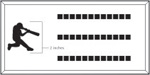 Clipart will be placed on the left side of the brick.Number of characters is 12 per line, including spaces and punctuation. Logo height equals 2 inches.OPTION E.  Text with Clipart Brick (8X8) LAYOUT #3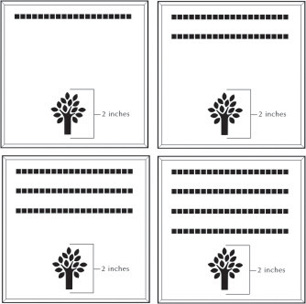 Clipart will be placed at the top of the brick and centered..Number of characters is 20 per line, including spaces and punctuation. Logo height equals 2 inches.